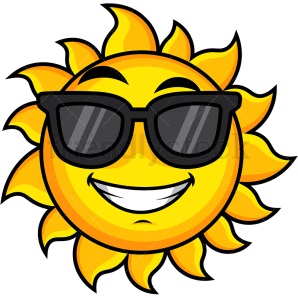 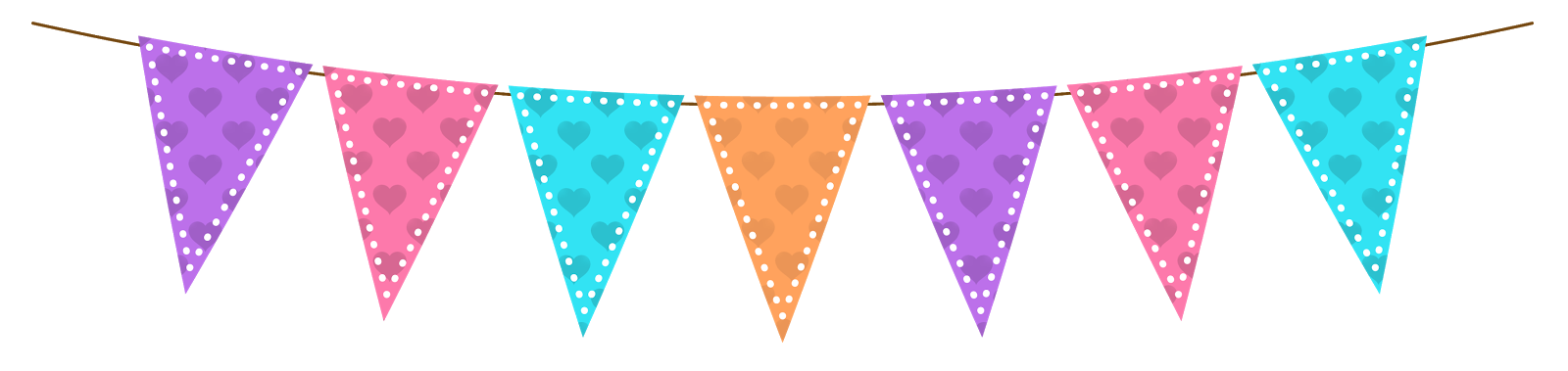 Important Dates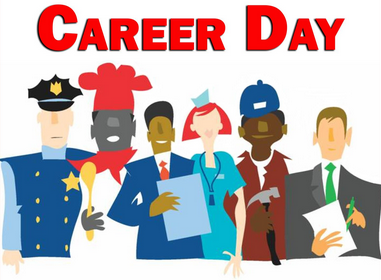 July 14th 2021 – Leaver’s MassJuly 15th 2021 – Leaver’s Party (in school) 4pm-6pmJuly 16th 2021 – End of TermFun days planned for July!Cyclecraft (6th-9th July)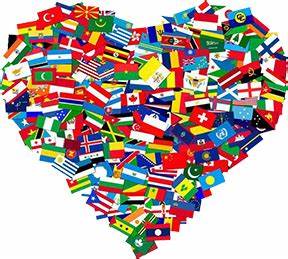 Multicultural DayTeam Building Games DayA class picnicCareer Day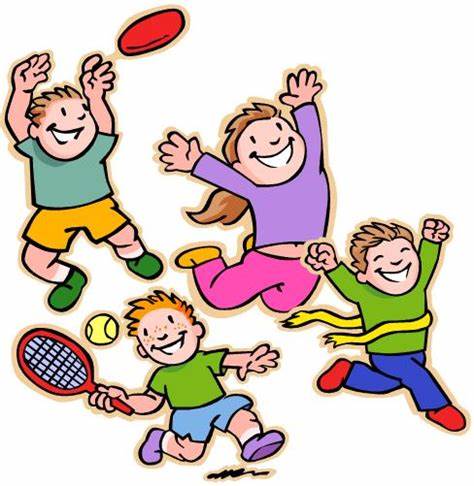 Due to current Covid 19 restrictions parents will not be invited to these events. We will update you if the guidance changes.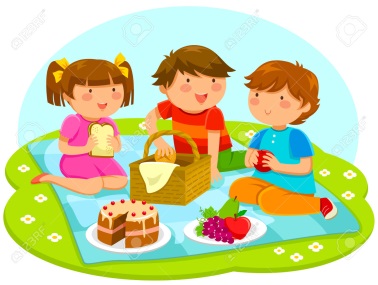 